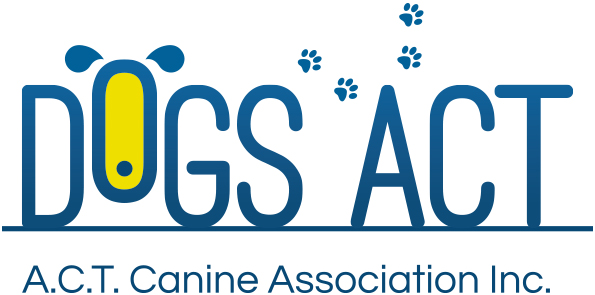 OCTOBER LONG WEEKEND ALL BREEDS SHOWMonday 2nd October 2017All Breeds Championship ShowExhibition Park in Canberra, Federal Highway, CanberraClasses: 1, 2, 3, 4, 5, 10, 11 & 18 (dogs & bitches)Judging commences:       	9.00 am, please note judging of Working Dogs will commence at 10.00am Trophies:	Trophy and sashEntry Fees:		$12.00 per class, numbers to be collected at the showRemittances:		Dogs ACTCatalogue:		$5.00 pre ordered or online only, there will be a combined catalogue for each day, no catalogues available for sale on the dayEntries close:		15 September 2017Email enquiries:	admin@dogsact.org.auNUMBER CARDS TO BE COLLECTED ON THE DAY OF THE SHOWDogs ACT reserves the right to change or reallocate judges as necessary.Show Committee members do not handle at these shows.On grounds camping must be pre-booked, phone 02 6241 4404
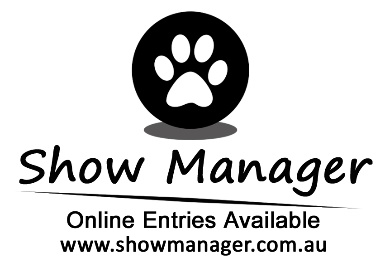 ToysMr Dusko Piljevic (SERBIA)TerriersMrs P Campbell (WA)GundogsMs A Meyn (NSW)HoundsMr K Rampant (NSW)Working DogsMr D Hyde (ACT)Judging to commence at 10.00 amUtilityMrs P Campbell (WA)Non SportingMr Dusko Piljevic (SERBIA)GENERAL SPECIALSMr Dusko Piljevic (SERBIA)Entries to:Show Secretary, PO BOX 815 DICKSON  ACT 2602Ph: 62414404 – during Business Hours ORemail: admin @dogsact.org.au